РезюмеШепелева Любовь ВикторовнаЦель: соискание должности бухгалтераДата рождения: 12.03.1982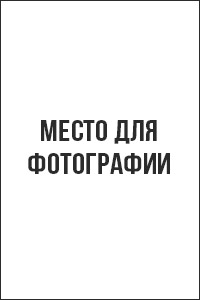 Город:  Санкт-ПетербургСемейное положение: не замужемТелефон: +7-xxx-xxx-xx-xxE-mail: shepelevaluba@yandex.ruОбразование высшее (очное):Московский Государственный Университет (2000-2005 г.г.)Специальность: бухгалтерГосударственная финансовая академия Санкт-Петербурга (2005-2010 г.г.)Специальность: бухгалтерОпыт работы:Дополнительная информация:Знания иностранных языков: английский разговорный, немецкий, французский (со словарем)Владение компьютером: на уровне опытного пользователя (офисные программы, 1С, «Консультант плюс»)Личные качества и навыки: внимательность, математический склад ума, умение работать с большим количеством информации, доброжелательность, знание законов, умение анализировать.Рекомендации с предыдущего места работы:ООО «Финансист»Генеральный директор: Ивашев Павел Ивановичт. +7-xxx-xxx-xx-xxОжидаемый уровень заработной платы: 60 000 рублей.Готова приступить к работе в ближайшее время.Готова к командировкам.Шаблон резюме подготовлен экспертами делового онлайн-журнала «ПАПА ПОМОГ»http://papapomog.ru01.03.2010 — наст. времяООО «Финансист»Должность: бухгалтерДолжностные обязанности:Работа с первичной документацией;
Консультации руководства по оптимизации бухучета
Сдача отчетности;
Взаимодействие с налоговой02.05.2008-01.02.2010ООО «Бухгалтерия Плюс»Должность: помощник бухгалтераДолжностные обязанности:Помощь специалистам компании;
Работа с первичной документацией;
Выполнение поручений главного бухгалтера;
Подготовка отчетности для налоговой.